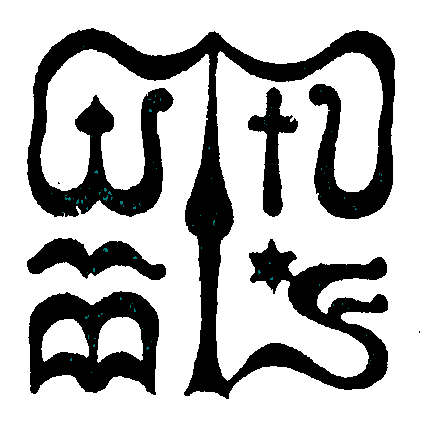 Wesley János Lelkészképző Főiskola Szociális munka szakTantárgy kódjaSMAK508SMAK508SMAK508Tantárgy elnevezéseSzociális munka idősekkel gyakorlat-feldolgozó szemináriumSzociális munka idősekkel gyakorlat-feldolgozó szemináriumSzociális munka idősekkel gyakorlat-feldolgozó szemináriumTantárgy oktatójának neveBocz RenátaBarkó Anikó Beatrix Beosztása, tudományos fokozataóraadó oktatókTantárgy óraszámanappali tagozaton 30 tanóra/félévlevelező tagozaton 16 tanóra/félévnappali tagozaton 30 tanóra/félévlevelező tagozaton 16 tanóra/félévnappali tagozaton 30 tanóra/félévlevelező tagozaton 16 tanóra/félévTanóra típusaszeminárium szeminárium szeminárium Meghirdetési időszakőszi félévőszi félévőszi félévKreditszám1 kredit1 kredit1 kreditA tantárgy oktatásának céljaA szeminárium során közösen megtekintjük kisvideókat tekintünk meg, melynek alapján a hallgató a saját terepen tapasztalt élményeit könnyebben tudja feltárni, valamint segít az elméleti tudás gyakorlat elmélyítésében.A szeminárium során közösen megtekintjük kisvideókat tekintünk meg, melynek alapján a hallgató a saját terepen tapasztalt élményeit könnyebben tudja feltárni, valamint segít az elméleti tudás gyakorlat elmélyítésében.A szeminárium során közösen megtekintjük kisvideókat tekintünk meg, melynek alapján a hallgató a saját terepen tapasztalt élményeit könnyebben tudja feltárni, valamint segít az elméleti tudás gyakorlat elmélyítésében.Szükséges előtanulmányok, feltételezett tudásanyagSzociális munka idősekkel című tantárgy és terepgyakorlat teljesítése.Szociális munka idősekkel című tantárgy és terepgyakorlat teljesítése.Szociális munka idősekkel című tantárgy és terepgyakorlat teljesítése.Fejlesztendő kompetenciaterületek:A szociális munka idősekkel  feldolgozó szeminárium hozzájárul az alábbi kompetenciák fejlesztéséhez: bizalomépítésre, a nyílt, hiteles, hatékony kommunikációra. kooperációra, együttműködésre való motiváltság növekedése„Demencia-barát” attitűd elsajátítása Képes szükségletfelmérésre, az egyén és környezete közötti folyamatoknak,kölcsönhatásoknak, problémáknak holisztikus elemzésére.team munkában való részvételre Képes áttekinteni a szociális munka szakterületeinek dokumentációit, a kapcsolódó szakmai feladatokat.A szociális munka idősekkel  feldolgozó szeminárium hozzájárul az alábbi kompetenciák fejlesztéséhez: bizalomépítésre, a nyílt, hiteles, hatékony kommunikációra. kooperációra, együttműködésre való motiváltság növekedése„Demencia-barát” attitűd elsajátítása Képes szükségletfelmérésre, az egyén és környezete közötti folyamatoknak,kölcsönhatásoknak, problémáknak holisztikus elemzésére.team munkában való részvételre Képes áttekinteni a szociális munka szakterületeinek dokumentációit, a kapcsolódó szakmai feladatokat.A szociális munka idősekkel  feldolgozó szeminárium hozzájárul az alábbi kompetenciák fejlesztéséhez: bizalomépítésre, a nyílt, hiteles, hatékony kommunikációra. kooperációra, együttműködésre való motiváltság növekedése„Demencia-barát” attitűd elsajátítása Képes szükségletfelmérésre, az egyén és környezete közötti folyamatoknak,kölcsönhatásoknak, problémáknak holisztikus elemzésére.team munkában való részvételre Képes áttekinteni a szociális munka szakterületeinek dokumentációit, a kapcsolódó szakmai feladatokat.Tantárgyi leírás (tematikával együtt)A szemináriumi keretek között, minden hallgató beszámol a terepen tapasztalt szakmai élményérőlaz általa választott intézmény munkájáról, ellátási területéről; feladatairól, Szociális törvény szerinti besorolásáról,ismerteti az adott intézmény küldetését, stratégiáit, a szolgáltatási területen betöltött szerepét kapcsolati rendszerét,elemezi a gyakorló szociális szakemberek kapcsolatát más szakemberekkel, hogyan, milyen módon alkalmazta a gyakorlatban a szociális munka főbb módszereit,elemzi a jogszabályi megfelelőséget az adott intézmény tekintetében.A szemináriumi keretek között, minden hallgató beszámol a terepen tapasztalt szakmai élményérőlaz általa választott intézmény munkájáról, ellátási területéről; feladatairól, Szociális törvény szerinti besorolásáról,ismerteti az adott intézmény küldetését, stratégiáit, a szolgáltatási területen betöltött szerepét kapcsolati rendszerét,elemezi a gyakorló szociális szakemberek kapcsolatát más szakemberekkel, hogyan, milyen módon alkalmazta a gyakorlatban a szociális munka főbb módszereit,elemzi a jogszabályi megfelelőséget az adott intézmény tekintetében.A szemináriumi keretek között, minden hallgató beszámol a terepen tapasztalt szakmai élményérőlaz általa választott intézmény munkájáról, ellátási területéről; feladatairól, Szociális törvény szerinti besorolásáról,ismerteti az adott intézmény küldetését, stratégiáit, a szolgáltatási területen betöltött szerepét kapcsolati rendszerét,elemezi a gyakorló szociális szakemberek kapcsolatát más szakemberekkel, hogyan, milyen módon alkalmazta a gyakorlatban a szociális munka főbb módszereit,elemzi a jogszabályi megfelelőséget az adott intézmény tekintetében.Kötelező és ajánlott irodalomJeneiné Dr. Rubovszky Csilla (2014): Házi segítségnyújtás – talán egy kicsit másképp. Esély, 1.Gyarmati Andrea (2019): Idősödés, idősellátás Magyarországon – Helyzetkép és problémák. TanulmányBoga Bálint: Krízishelyzetek időskorban, in: Imre S., Fábián G.: Őszülő társadalmak, Nyíregyháza, 2006.Exterdéné Zsurkai Ilona: Megküzdési stratégia időskorban, in: Semsei I.: Gerontológia, Debreceni Egyetem Egészségügyi Kar, Nyíregyháza, 2008.Az intézményi ellátásról a közösségi ellátásra való áttérésre vonatkozó közös európai útmutató Brüsszel, Belgium 2012.www.deinstitutionalisationguide.euJeneiné Dr. Rubovszky Csilla (2014): Házi segítségnyújtás – talán egy kicsit másképp. Esély, 1.Gyarmati Andrea (2019): Idősödés, idősellátás Magyarországon – Helyzetkép és problémák. TanulmányBoga Bálint: Krízishelyzetek időskorban, in: Imre S., Fábián G.: Őszülő társadalmak, Nyíregyháza, 2006.Exterdéné Zsurkai Ilona: Megküzdési stratégia időskorban, in: Semsei I.: Gerontológia, Debreceni Egyetem Egészségügyi Kar, Nyíregyháza, 2008.Az intézményi ellátásról a közösségi ellátásra való áttérésre vonatkozó közös európai útmutató Brüsszel, Belgium 2012.www.deinstitutionalisationguide.euJeneiné Dr. Rubovszky Csilla (2014): Házi segítségnyújtás – talán egy kicsit másképp. Esély, 1.Gyarmati Andrea (2019): Idősödés, idősellátás Magyarországon – Helyzetkép és problémák. TanulmányBoga Bálint: Krízishelyzetek időskorban, in: Imre S., Fábián G.: Őszülő társadalmak, Nyíregyháza, 2006.Exterdéné Zsurkai Ilona: Megküzdési stratégia időskorban, in: Semsei I.: Gerontológia, Debreceni Egyetem Egészségügyi Kar, Nyíregyháza, 2008.Az intézményi ellátásról a közösségi ellátásra való áttérésre vonatkozó közös európai útmutató Brüsszel, Belgium 2012.www.deinstitutionalisationguide.euIsmeretek ellenőrzésének módjaHázidolgozatProjektfeladatok teljesítése Órai aktivitás HázidolgozatProjektfeladatok teljesítése Órai aktivitás HázidolgozatProjektfeladatok teljesítése Órai aktivitás Tantárgy tárgyi követelményeiTanterem- ProjektorTanterem- ProjektorTanterem- Projektor